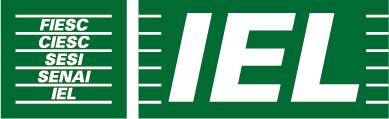 TERMO DE REDUÇÃO DE CARGA HORÁRIA PARA PROVAS PERIÓDICAS OU FINAIS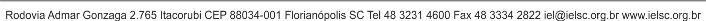 ESCLARECIMENTOS LEGAISA lei de estágio preceitua: “[..]se a instituição de ensino adotar verificações de aprendizagem periódicas ou finais, nos períodos de avaliação, a carga horária do estágio será reduzida pelo menos à metade, segundo estipulado no termo de compromisso, para garantir o bom desempenho do estudante.”DADOS PARA A CONCESSÃO DE REDUÇÃO DE CARGA HORÁRIARazão Social da empresa concedente de Estágio:Nome do estagiário:Visto que o(a) estagiário(a) possui direito a redução de carga horária de 50%, segundo estipulado no Termo de Compromisso de Estágio – TCE, informamos que a Instituição de Ensino adota período de verificações de aprendizagem periódica ou final.Período de verificações de aprendizagem de: / / à / / .O referido estudante retorna ao horário normal especificado no TCE no dia / /     Estamos cientes da obrigatoriedade da concessão de redução de carga horária prevista na Lei 11.788/2008, onde firmamos o presente instrumento.Cidade de 	_, 	de 	de 	.Assinatura do(a)Estagiário (a)Assinatura e Carimbo da Instituição de EnsinoAssinatura e Carimbo da Unidade Concedente